                       СРЕДНО  УЧИЛИЩЕ „ВАСИЛ  АПРИЛОВ”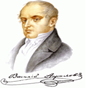                                                   град Долна Митрополия, общ.Долна  Митрополия, обл.Плевен, ул.”Трети март” № 29 а                                               тел./факс: 06552/20-79 , тел. 06552/23-42 , e-mail: vasil_aprilov@abv.bg, web: sou-dm.infoЗАПОВЕД№ РД - 18 – 282/ 18.03.2021 годинагр. Долна Митрополия, област ПлевенНа основание: Чл. 259, ал.1, т.1 от Закона за предучилищното и училищното образование; Чл. 142, ал. 1 и ал. 2 ; Чл. 143, ал.1 от Закона за предучилищното и училищното образование; Чл. 40й, ал. 1 и ал. 2; Чл. 41, ал. 1; Чл. 42; Чл. 44, ал. 1;  от Наредба № 10 от 01.09.2016 г. за организация на дейностите в училищното образование; становище на Обществения съвет /Протокол № 4/ 08.02.2021 г./ и решение на Педагогическия съвет /Протокол № 8/ 18.03.2021 г./УТВЪРЖДАВАМ: УЧИЛИЩЕН ПЛАН – ПРИЕМза учебната 2021/ 2022 година1. Брой на паралелките в I клас: 1 паралелка2. Брой на паралелките в  V клас: 1 паралелка 3. Брой на местата в I  клас: 22 места 4. Брой на местата в V  клас: 26 места5. През учебната 2021/ 2022 година броят на паралелките в останалите класове не се променя. 6. Брой на свободните места в паралелките към 18.03.2021 г.:II клас:   1 място;IV клас:  4 места;V клас:    6 места;VII клас:  9 места;IX клас:   4 места;X клас:    2 места;XI клас:   6 места7. Класове с целодневна организация на учебния ден:I клас:   1 група;II клас:  1 група;III клас: 1 група;IV клас: 1 група;V клас:  1 група;VI клас: 1 група;VII клас: 1 групаВ срок до 22.03.2021 г. г-жа Илиана Василева Маринова да публикува на интернет страницата на училището информация за училищния план – прием за учебната 2021/ 2022 година.Настоящата заповед  да  се сведе до знанието на длъжностните лица, председатели на комисиите по училищния план - прием за учебната 2021/ 2022 година и ЗАС – г-жа Пепа Андреева, за сведение и изпълнение.Контрол по изпълнение на заповедта ще се осъществява от директора.ЦВЕТАНКА МИТЕВАДИРЕКТОР Запознати със заповедта:Нина Цолова/ Георги Лилов           ………………Татяна Христова                              ………………Пепа Андреева                                  ………………Илиана Маринова                             ………………